
АДМИНИСТРАЦИЯ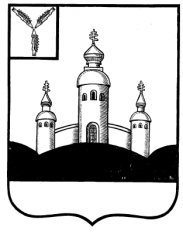 ВОСКРЕСЕНСКОГО МУНИЦИПАЛЬНОГО РАЙОНА
 САРАТОВСКОЙ ОБЛАСТИВ целях реализации прав и законных интересов граждан и организаций при исполнении органами местного самоуправления муниципальных услуг, обеспечения публичности предоставления муниципальных услуг, в соответствии с Федеральным законом от 27.07.2010 года № 210-ФЗ «Об организации предоставления государственных и муниципальных услуг», Федеральным законом от 06 октября 2003 года № 131-ФЗ «Об общих принципах организации местного самоуправления в Российской Федерации»,  руководствуясь Уставом Воскресенского муниципального района Саратовской области администрация Воскресенского муниципального района Саратовской области,ПОСТАНОВЛЯЕТ1. Внести изменения в административный регламент предоставления  муниципальной услуги «Выдача разрешений на установку и эксплуатацию  рекламной  конструкции  на  территории Воскресенского муниципального района Саратовской  области», утвержденный постановлением администрации Воскресенского муниципального района Саратовской области от 28.01.2016 
№ 8-н (далее – административный регламент):подпункт 9) пункта 2.7.1 административного регламента исключить.2. Контроль за исполнением настоящего постановления оставляю за собой.3. Настоящее постановление вступает в силу со дня его официального опубликования.Глава Воскресенского муниципального района  Саратовской области 						 		Д.В. ПавловПОСТАНОВЛЕНИЕ От _04 марта 2024г_ № 17-н	с. ВоскресенскоеПОСТАНОВЛЕНИЕ От _04 марта 2024г_ № 17-н	с. ВоскресенскоеО внесении изменений в постановление администрации Воскресенского муниципального района Саратовской области от 28.01.2016 № 8-н «Об  утверждении  административного  регламента  предоставления  муниципальной  услуги  «Выдача  разрешений  на  установку  и  эксплуатацию рекламной  конструкции  на  территории  Воскресенского  муниципального района  Саратовской  области»»О внесении изменений в постановление администрации Воскресенского муниципального района Саратовской области от 28.01.2016 № 8-н «Об  утверждении  административного  регламента  предоставления  муниципальной  услуги  «Выдача  разрешений  на  установку  и  эксплуатацию рекламной  конструкции  на  территории  Воскресенского  муниципального района  Саратовской  области»»